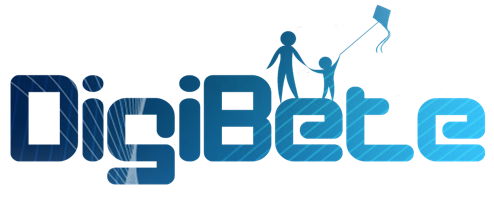 Goals of Diabetes Lesson Plans12-13 yearsMy Diabetes, My BodyAim of session:To understand the effect of diabetes on the bodyLearn about potential future problems and how to prevent themUnderstand the significance of HbA1cExplain the Annual Review checksLearning Objectives:Can I describe what diabetes is and how insulin works?Do I know which organs can be affected by long term effects of diabetes?Can I give a simple description of HbA1c and the ideal target?Do I know what the annual review checks are and why they are done?Assessment for Learning (AfL) activities built into session:Use own words to describe diabetesDescribe how insulin works using lock and key analogyIdentify potential organs that can be affected – taskState their own HbA1c targetEvaluation activities to be built into session:Small group activityIdentify something to reduce effects of diabetesMaterials/resources needed:FlipchartRoll of lining paper and pens – draw round a personHbA1c ‘red balls’ – red cells with glucose attachedSieves with holes to explain microalbuminuriaThickened artery pictures/modelsAccess to DigiBete Goals of Diabetes Videos (smoking, exercise)DUK video showing lock and key analogyGoals of Diabetes Lesson PlansAge Group: 12-13yTopic: What is diabetes, long term complicationsDelivered by NurseTitle of session:My Diabetes, My BodyTiming of session:Approx 33 minsTimeSession Content/Taught ContentResources Needed3 mins3 mins8 minsIn pairs, discuss how would you describe to a friend what diabetes is?Q: How does insulin work in the body?(same description whether on pen or pump)Educator to draw simple ‘lock and key’ explanation of insulinDUK video shows visuals of thisQ: How do we measure if you each have enough insulin?Q: Can anyone explain what they think HbA1c is?Educator to give clear explanation using HbA1c red balls – red blood cells with glucose attached, last 3 monthsQ: What HbA1c number are we aiming for?Is this easy to reach? Whatever an individual’s target, praise the effort involved in trying to achieve itNot aiming for zeroQ: Why are we aiming for this to be as close to 48mmol as possible?Assess knowledge of long term complications and how long they take to happen by responsesClarify myths and expectationsListen to responses in paired discussionsListen to responsesFlipchart and pen/DUK video segmentBG tests/CGM in targetHbA1c measured at clinic every 3 monthsListen to responsesHbA1c red balls or similar visual resourceListen to individuals’ responsesListen to responses, more detailed answer than ‘to be healthy’5 mins5 mins3 minsSplit group into 2 and ask for 2 volunteersEach group draws around the outline of a volunteer lying on the lining paperOn the outline, everyone to draw in organs potentially affected by diabetes (in short or long term), in roughly the right placesEducator to supervise – include eyes, feet, heart, kidneys, blood vessels, brain (high BG affect mood), skin (can be more spotty with high BG)Compare the 2 picturesEducator to explain potential long-term effects of diabetes over a period of timeConnect annual review tests with different organs on bodyQ: What can you do to help reduce effects of diabetes?Take insulin regularlyKeep BG as close to target as possibleEat healthy protective food – not too much fat or saltDo some activity to keep blood flowingDon’t smokeHave annual checks to help pick up any problems earlyLength of lining paper bigger than a person x 2Marker pensUse ‘leaky sieves’ to explain microalbuminuriaFurred artery pictures/models for cholesterol screeningFlip chart list5 minsSummary: Watch G of D DigiBete videos (smoking, alcohol, exercise) to summarise and revise tasksAccess to website with screen + projector/tablets/laptops1 minEvaluation:What is my own HbA1c target?What can I do to help reduce effect of diabetes? (choose from the listPost-it-notes